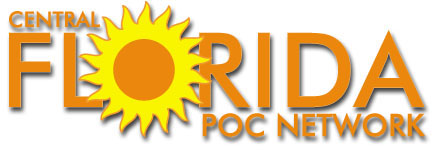 The Central Florida POC Network and the FSSAMT have teamed up to hold the 11th Annual POCT Conference.  This year’s event will be held at the Howard Johnson Plaza Hotel (formerly the Magnuson Grand Hotel) at 230 West State Road 436, Altamonte Springs (north Orlando), Florida 32714.  It will be a 2 day event with multiple topics, exceptional speakers and vendor exhibits.  We are currently seeking educational grants to  support the conference on:  Friday, Nov. 18 and Saturday, Nov. 19, 2011.The conference goal is to provide cutting edge information on Laboratory General and Point of Care Testing topics to a target audience that includes 75 - 90 Laboratory Personnel (over 55% past attendees have typically been supervisors and/or directors), Respiratory Therapists, Nurses, Physician Office Staff (over 50% are in office manager positions) and Students.Grant money may be sent by check made payable to FSSAMT and mailed to:FSSAMT c/o Kay Fergason3712 Arava DriveGreen Cove Springs, Florida 32043The Tax ID Number is 730699842If you have any questions or need additional information, please contact Edwina Szelag at (321) 720-3150 or efszlg@aol.com or Kay Fergason at: 904-309-0400 or flakaylab@yahoo.comAdditional opportunities for involvement in this educational offering include:Purchase of vending space or sponsorship of  a break or lunch (contact Kay or Edwina for more information).We appreciate your willingness to support improved patient care through education for health care professionals and look forward to working with you in the future.PAGE 1 OF 2Agreement with: The Central Florida POC Network and FSSAMTRe: The 11th Annual   Point of Care and FSSAMT ConferenceName of company:									I and the company I represent, have agreed to the following participation in the  “11th Annual “Point of Care/FSSAMT Conference” to be held on Friday, Nov. 18th and/or Saturday, Nov. 19th, 2011, at the Howard Johnson Plaza Hotel, Altamonte Springs, Florida 32714	Vendor Table – One day Friday only   $275  Vendor Table – Both days Friday and  Saturday   $300Exhibit hours will coincide with the refreshment and lunch breaks with vendor tables located on the perimeter of the banquet room, so that your representatives will be able to interact easily with the attendees.  Your representative will have free registration to the continuing education sessions also, affording them more time to spend with the conference participants.  Vendor table location assignment will be based on the date of your commitment (the earlier you contact us, the closer you will get to the doors and food tables). Please make your reservations for your exhibit space ASAP.  Your check  may follow later, but MUST be received  prior to Friday, Nov. 11, 2011.Other:  Underwrite one refreshment or lunch break or sponsor a speaker.  These sponsors will receive complimentary vendor exhibit space. Amount $		  Note:  Food function  and speaker sponsors will be listed in the conference program and on both organizations’ web sites.	Educational Grant:  Amount $_______.		All checks are to be made payable to  FSSAMT.  and mailed to Kay Fergason, c/o FSSAMT, 3712 Arava Drive, Green Cove Springs, Florida 32043,  prior to Friday, November 11, 2011. For additional information, contact: Edwina Szelag ,   efslg@aol.com  or Kay Fergason  flakaylab@yahoo.com. Company Address and Phone Number: _______________________________________________________________________											_____Contact person:  (Name, phone number, email)Signature							Date				Note:  When making your hotel reservations, ask for the AMT/POC rate of $59 plus tax for rooms surrounding the pool or $69 plus tax in the Executive Building.    PAGE 2 of 2